Lieber Vinzenz,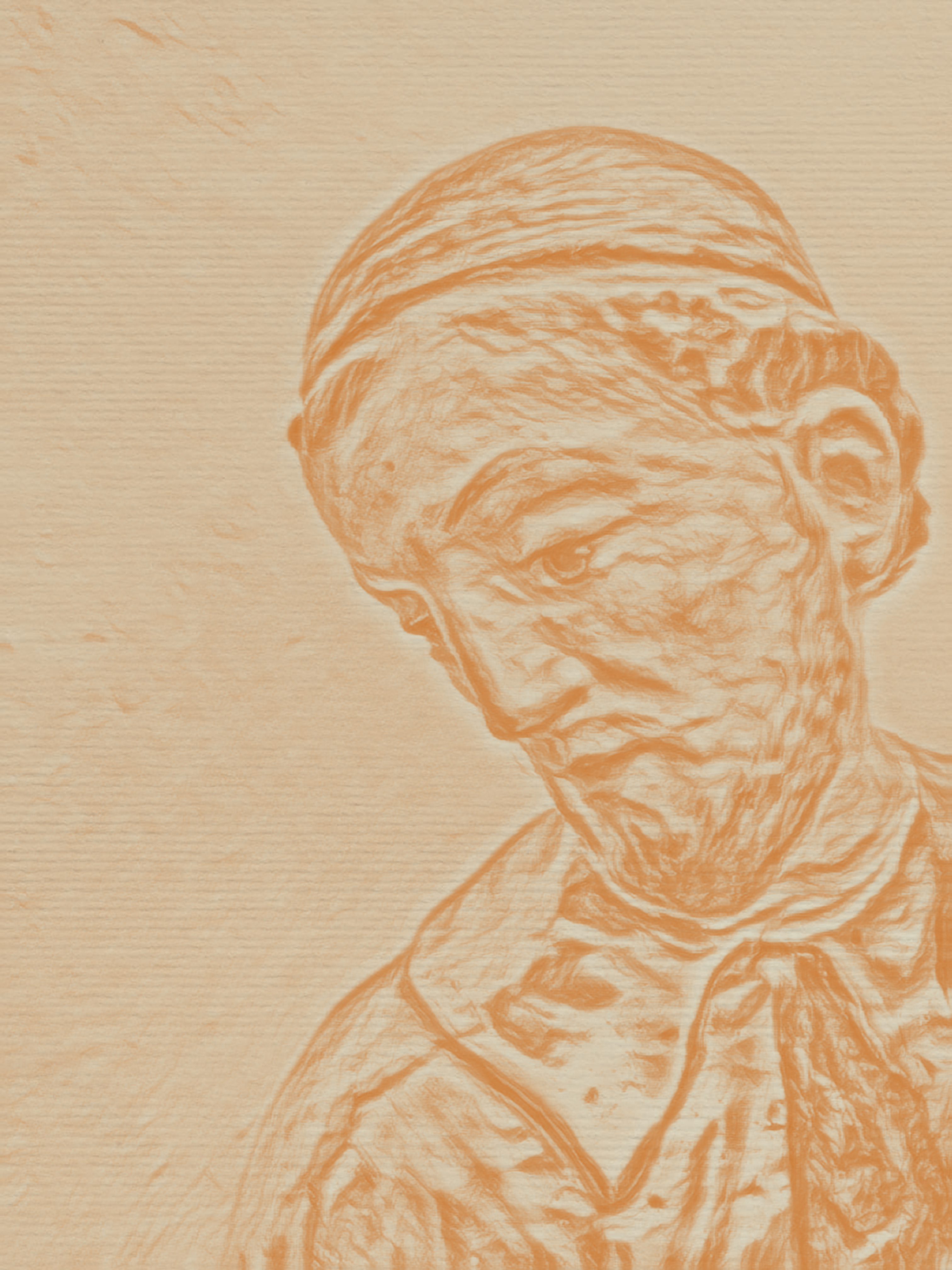 